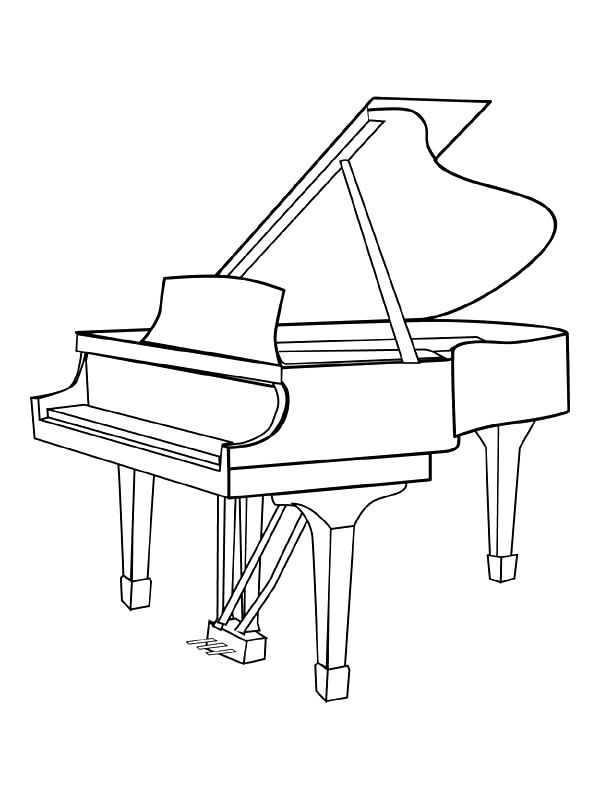 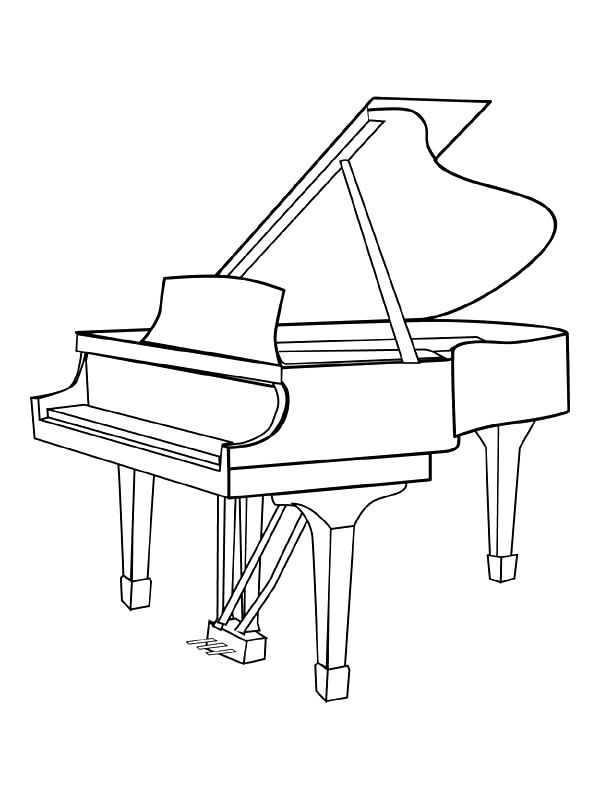                                                           P __  __N __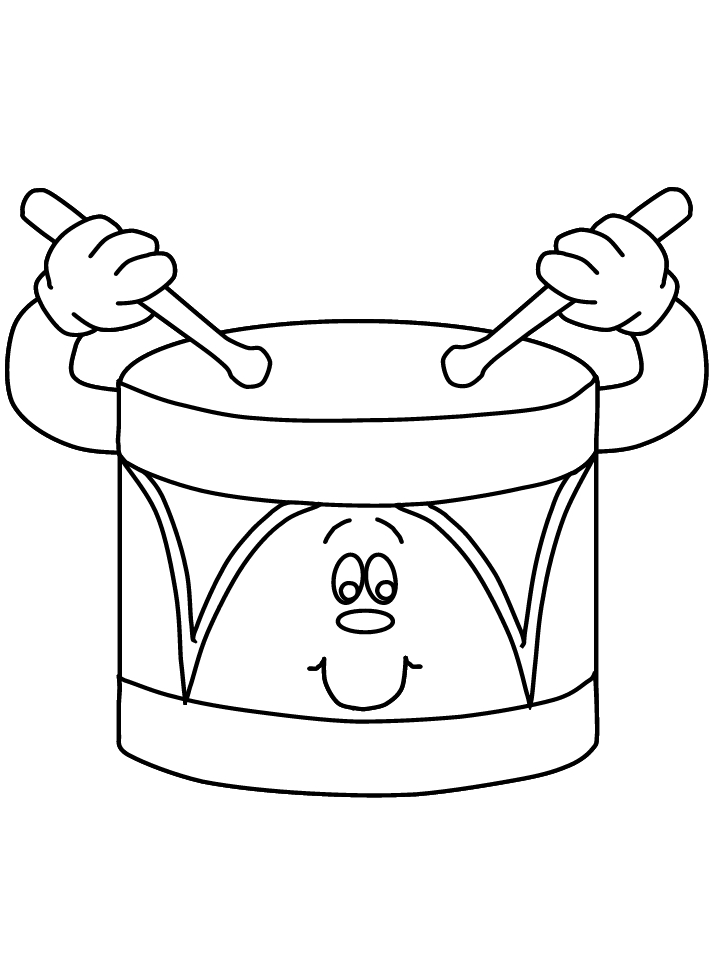 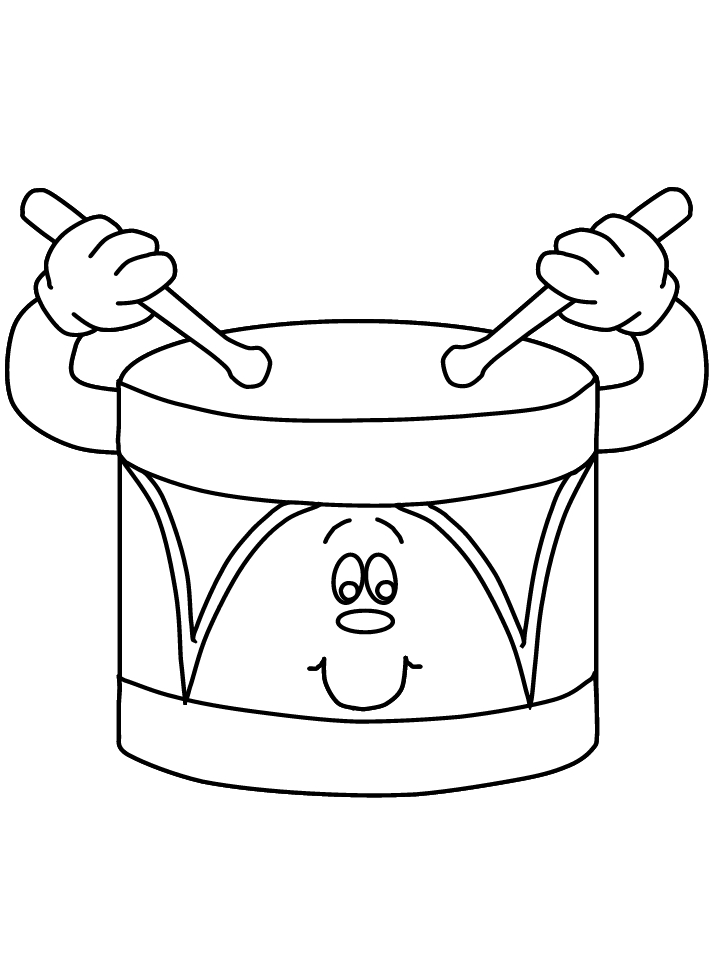                                                                 __ R __ M    C __ M __ __ L S                                                                         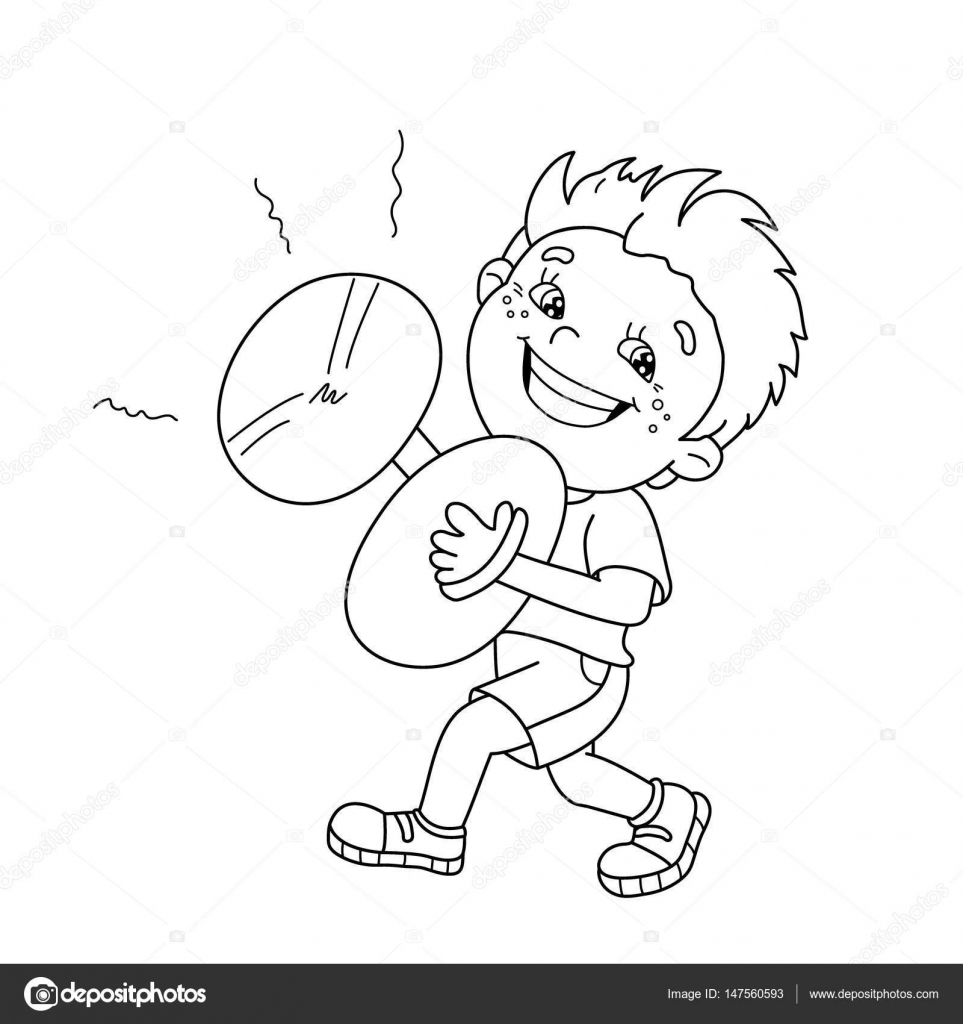 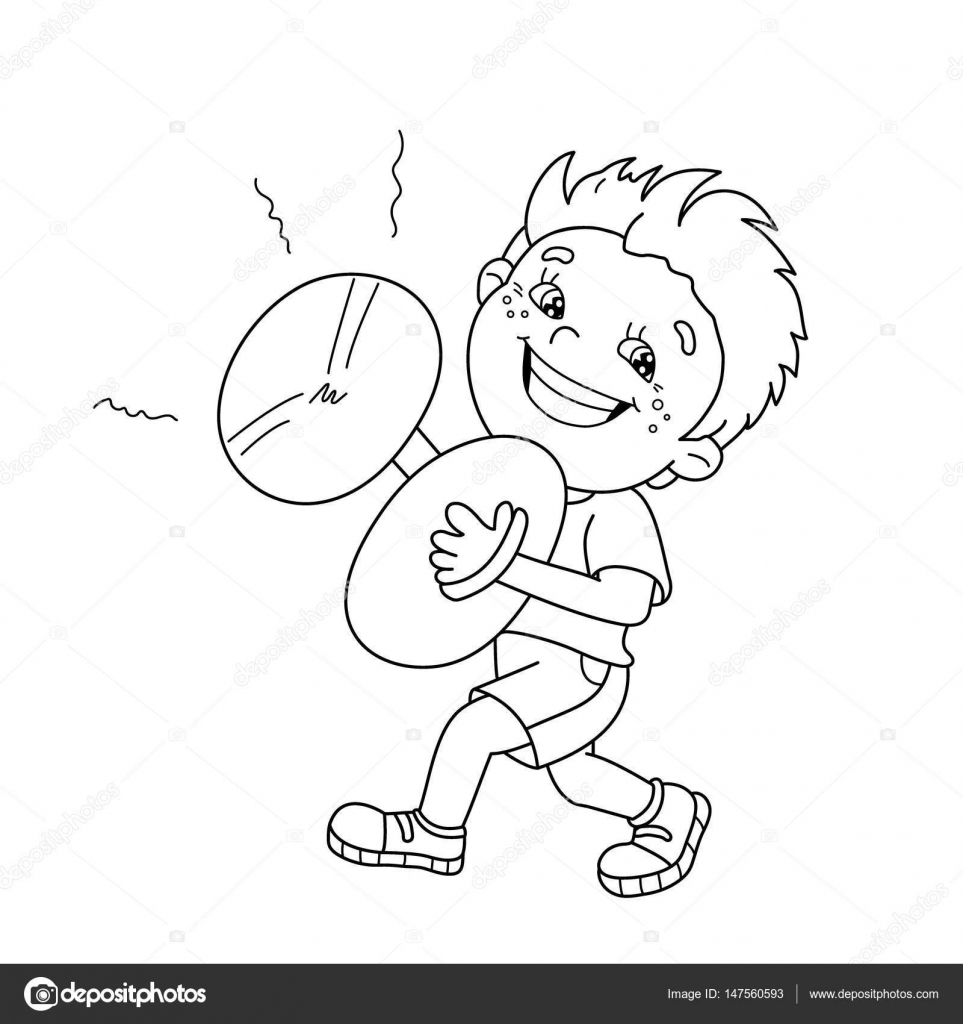 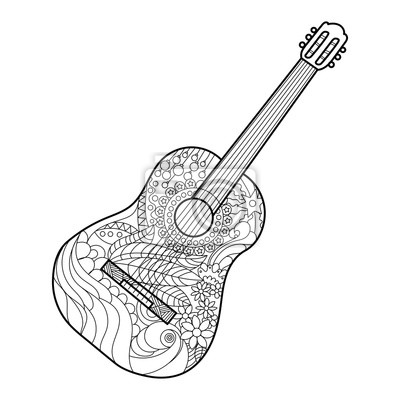 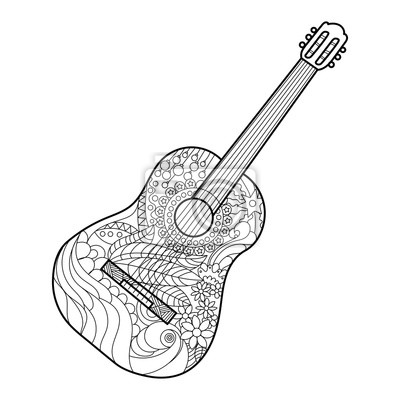                                              __ U __ T__ __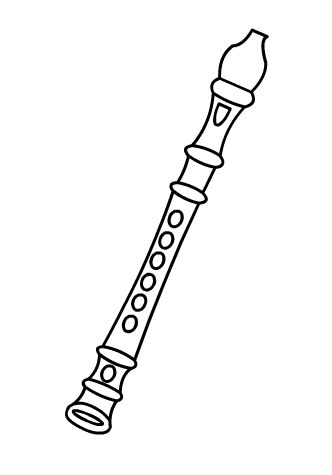 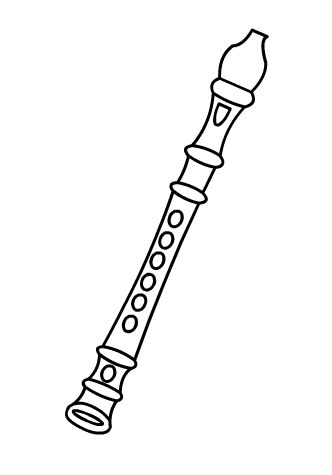                        R __ __ O __ __ E __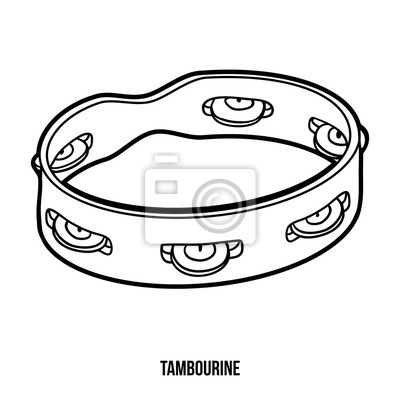 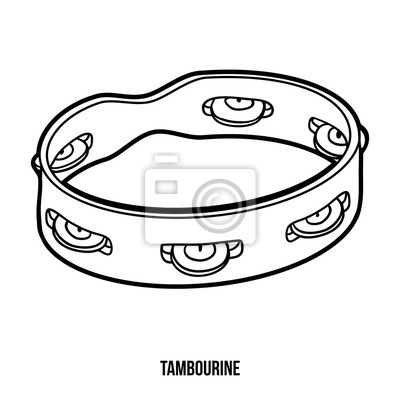                                          __ A M __ __ U __ I __ E        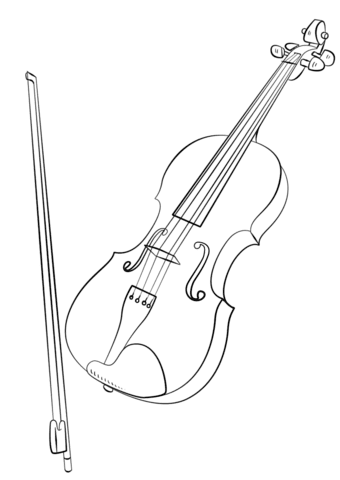 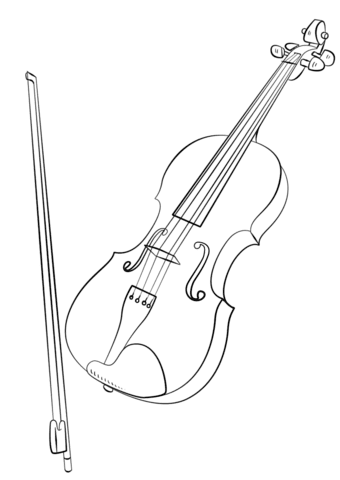                                                V __ __ L __ N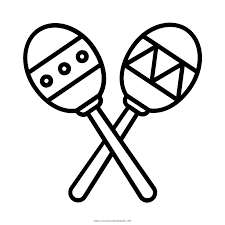 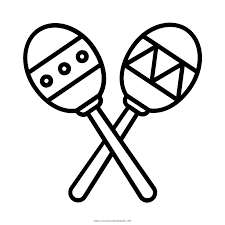 __ A R __ __ A __                              Complete these wordsAnswear my questions:Can you play the piano?Can you play the tambourine?Can you play the recorder?Can you play violin?Can you play any musical instrument?Watch this:https://www.youtube.com/watch?v=n4gsHAH_q6s 😊